Firmware upgradeStep1.  Connect the R7 Ring Scanner with PC via micro-USB and open the power.Step2.  Open the upgrade program ‘Update_V1.5.2_EN.exe’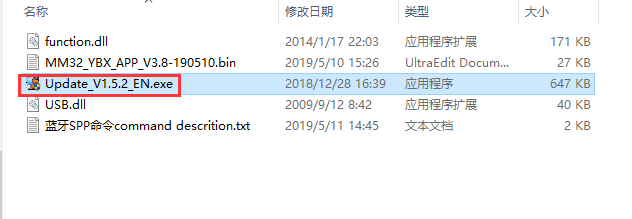 Step 3.  Scan the following barcode to activate R7 into the update mode.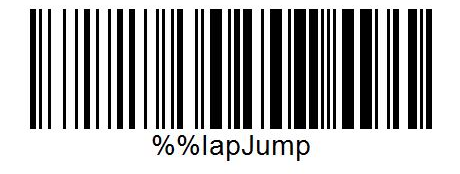 Step 4.  Select the bin file-V3.8 and choose USB update.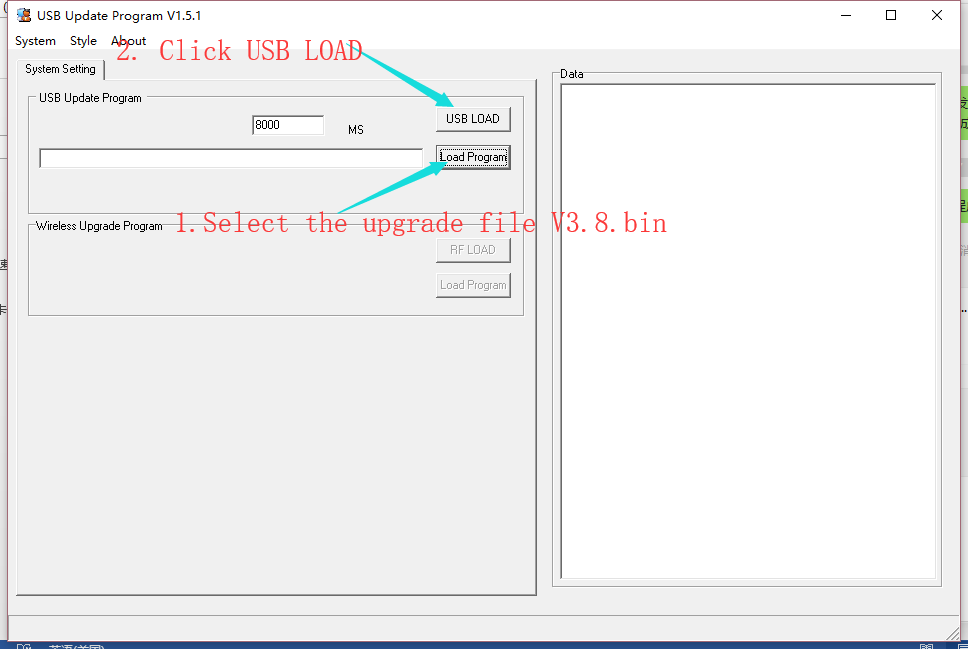 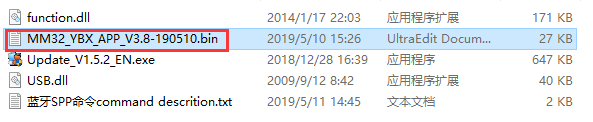 Step 5.  Waiting for completion.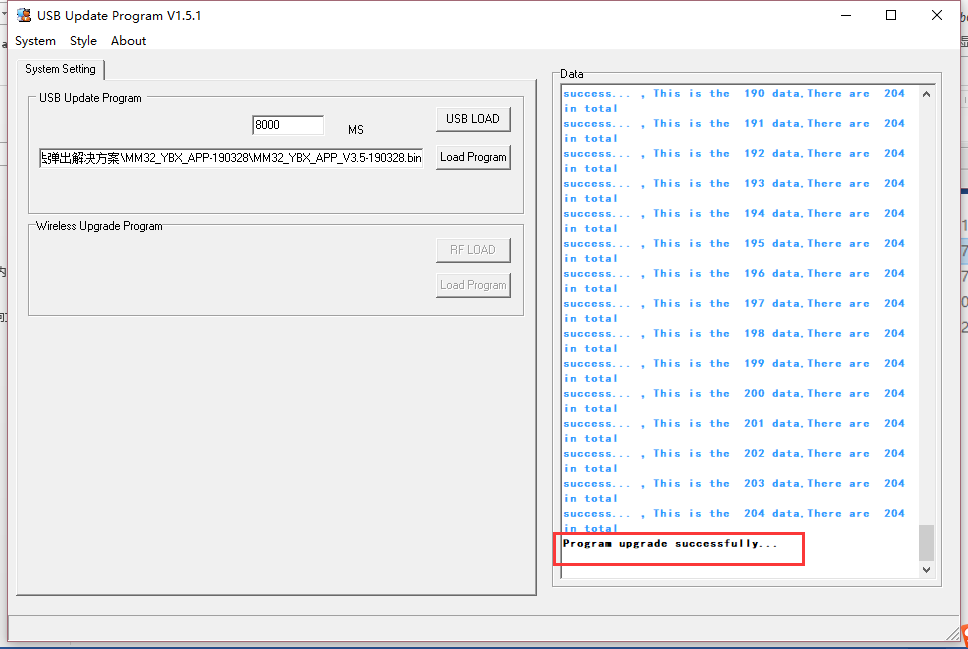 